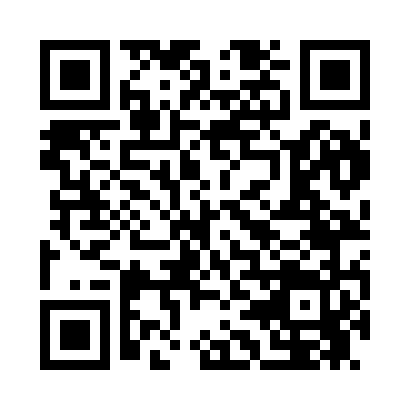 Prayer times for Roberts Mill, Virginia, USAMon 1 Jul 2024 - Wed 31 Jul 2024High Latitude Method: Angle Based RulePrayer Calculation Method: Islamic Society of North AmericaAsar Calculation Method: ShafiPrayer times provided by https://www.salahtimes.comDateDayFajrSunriseDhuhrAsrMaghribIsha1Mon4:426:111:305:218:4910:182Tue4:426:111:305:218:4910:173Wed4:436:121:305:228:4810:174Thu4:446:121:305:228:4810:175Fri4:446:131:315:228:4810:166Sat4:456:131:315:228:4810:167Sun4:466:141:315:228:4810:168Mon4:476:151:315:228:4710:159Tue4:476:151:315:228:4710:1510Wed4:486:161:315:228:4710:1411Thu4:496:161:315:228:4610:1312Fri4:506:171:325:228:4610:1313Sat4:516:181:325:228:4510:1214Sun4:526:181:325:238:4510:1115Mon4:536:191:325:238:4410:1116Tue4:546:201:325:238:4410:1017Wed4:556:201:325:238:4310:0918Thu4:566:211:325:238:4310:0819Fri4:576:221:325:228:4210:0720Sat4:586:231:325:228:4110:0621Sun4:596:231:325:228:4110:0522Mon5:006:241:325:228:4010:0423Tue5:016:251:325:228:3910:0324Wed5:026:261:325:228:3910:0225Thu5:036:261:325:228:3810:0126Fri5:046:271:325:228:3710:0027Sat5:056:281:325:228:369:5928Sun5:066:291:325:218:359:5829Mon5:076:301:325:218:349:5730Tue5:086:301:325:218:349:5631Wed5:096:311:325:218:339:54